УТВЕРЖДАЮПредседатель Приемной комиссии УлГУ_______________ Б.М.Костишко «______»______________2020 г.ПРОГРАММАвступительных испытаний по сольфеджио и музыкальной грамотеСведения о разработчиках:1. Общие положенияПри приеме по специальностям СПО: 53.02.02 Музыкальное искусство эстрады (по видам: «Инструменты эстрадного оркестра», «Эстрадное пение»)», 53.02.03 «Инструментальное исполнительство (по видам инструментов: «Фортепиано», «Оркестровые струнные инструменты», «Оркестровые духовые и ударные инструменты», «Инструменты народного оркестра»)», 53.02.04 «Вокальное искусство», 53.02.05 «Сольное и хоровое народное пение», 53.02.06 «Хоровое дирижирование», 53.02.07 «Теория музыки» проводятся вступительные испытания профессиональной творческой направленности по специальности и сольфеджио и музыкальной грамоте. 2. Требования для подготовки к вступительным испытаниям для поступающих на обучение по специальностям: 53.02.02 Музыкальное искусство эстрады (по видам: «Инструменты эстрадного оркестра», «Эстрадное пение»)»,  53.02.03 «Инструментальное исполнительство (по видам инструментов: «Фортепиано», «Оркестровые струнные инструменты», «Оркестровые духовые и ударные инструменты», «Инструменты народного оркестра»)», 53.02.04 «Вокальное искусство», 53.02.05 «Сольное и хоровое народное пение», 53.02.06 «Хоровое дирижирование», 53.02.07 «Теория музыки».Для поступающих на специальности«Инструментальное исполнительство» («Фортепиано», «Оркестровые струнные   инструменты» - скрипка, альт, виолончель)экзаменационные требования по сольфеджио и музыкальной грамоте устанавливаются в объеме программы по сольфеджио ДШИ для специальностей с семилетним сроком обучения.По сольфеджио:спеть гамму: мажорную (натуральную и гармоническую) и минорную (натуральную, гармоническую и мелодическую);спеть в тональности:ступени,интервалы с разрешением (диатонические, характерные, тритоны),аккорды (трезвучия главных ступеней T-S-D и их обращения, D7 и его обращения с разрешением, ум.VII7  и м.VII7 с разрешением);3. спеть от звука вверх и вниз отдельные интервалы и аккорды, указанные в п.2;4. определить на слух:лады (мажор 2-х видов, минор 3-х видов), ступени,интервалы (чистые, большие, малые, тритоны, характерные) и аккорды от звука (4 вида трезвучий, мажорные и минорные - с обращениями, Д 7 с обращениями), аккорды в тональности (цепочки из 5 - 6 аккордов);5. спеть с листа незнакомую мелодию с тактированием (дирижированием) в размерах 2/4, 3/4, 4/4, в объеме 8-10 тактов  или просольфеджировать отрывок из произведения по специальности, спеть песню.По музыкальной грамоте:знать принятые правила и знаки нотации, буквенные названия звуков; назвать ноты, записанные в скрипичном и басовом ключах;назвать ключевые знаки любой мажорной и минорной тональности, знаки альтерации гармонического и мелодического минора и гармонического мажора, буквенные обозначения тональностей, по данной ступени гаммы (главной или побочной) определить тонику мажорной или минорной тональности;знать квинтовый круг тональностей строить и определять интервалы в пределах октавы (чистые, большие, малые, тритоны, характерные);в тональности гармонического минора и мажора назвать или сыграть на фортепиано увеличенные и уменьшенные интервалы (тритоны и характерные) и разрешить их, по данному интервалу (тритону или характерному) определить тональности (мажорные и минорные), в которых он может встретиться;строить от заданного звука и в тональности аккорды: трезвучия (мажорные, минорные, увеличенные, уменьшенные), мажорные и минорные секстаккорды и квартсекстаккорды, D7 и его обращения, вводные септаккорды; в тональности и от звука уметь разрешать D7 с обращениями и вводные септаккорды.Для поступающих на специальность Теория музыкиПо сольфеджио:спеть гамму: мажорную (натуральную и гармоническую) и минорную (натуральную, гармоническую и мелодическую)  до 5 знаков;спеть в тональности:ступени,интервалы с разрешением (диатонические, характерные, тритоны),аккорды (трезвучия главных ступеней и их обращения, D7 и его обращения с разрешением, VII7 уменьшенный и малый вводный с разрешением);3. спеть от звука вверх и вниз отдельные интервалы и аккорды, указанные в п.2;4. определить на слух  интервалы и аккорды от звука;5. спеть с листа незнакомую мелодию с тактированием (дирижированием) в размерах 2/4, 3/4, 4/4, в объеме 8-10 тактов.По музыкальной грамоте:знать принятые правила и знаки нотации, буквенные названия звуков;уметь сыграть на фортепиано (или назвать) ноты, записанные в скрипичном и басовом ключах;знать основные виды метра;назвать ключевые знаки любой мажорной и минорной тональности, знаки альтерации гармонического и мелодического минора и гармонического мажора, буквенные обозначения тональностей;знать квинтовый круг тональностей, параллельные, одноименные тональности;строить и определять интервалы в пределах октавы (чистые, большие, малые, тритоны, характерные);в тональности гармонического минора и мажора назвать или сыграть на фортепиано увеличенные и уменьшенные интервалы (тритоны и характерные) и разрешить их, по данному интервалу (тритону или характерному) определить тональности (мажорные и минорные), в которых он может встретиться;строить от заданного звука и в тональности аккорды: трезвучия (большие, малые, увеличенные, уменьшенные), мажорные и минорные секстаккорды и квартсекстаккорды, D7 и его обращения, вводные секстаккорды; в тональности и от звука уметь разрешать D7 с обращениями и вводные септаккорды;Для поступающих на специальность «Инструментальное исполнительство» («Инструменты народного оркестра» - баян, аккордеон)экзаменационные требования по сольфеджио и музыкальной грамоте устанавливаются в объеме программ по сольфеджио для специальностей с пятилетним сроком обучения.По сольфеджио:спеть гамму: мажорную (натуральную), минорную (натуральную, гармоническую, мелодическую) до четырех знаков в ключе;спеть в тональности:ступени,интервалы с разрешением (диатонические, тритоны в натуральном мажоре и  гармоническом миноре),аккорды (трезвучия главных ступеней и их обращения, D7 и его обращения с разрешением);3. спеть от звука вверх и вниз отдельные интервалы и аккорды, указанные в п.2;4. определить на слух:лады (мажор, минор трех видов), устойчивые и неустойчивые ступени,интервалы, аккорды от звука и в тональности,5. спеть мелодию (песню, тему из произведения по специальности) с тактированием (дирижированием).По музыкальной грамоте:знать принятые правила и знаки нотации, мажорные и минорные тональности до четырех знаков в ключе;строить и определять большие, малые, чистые интервалы и тритоны в пределах октавы (от заданного звука и в тональности);строить от заданного звука вверх и вниз мажорные и минорные трезвучия и их обращения, D7 и его обращения, вводные септаккорды;строить в тональности до четырех знаков в ключе главные трезвучия и их обращения.Для поступающих на специальности «Инструментальное исполнительство» («Оркестровые струнные инструменты» - арфа, контрабас, «Духовые и ударные инструменты», «Инструменты народного оркестра» - гитара, домра, балалайка)экзаменационные требования по сольфеджио и музыкальной грамоте устанавливаются на основе программ по сольфеджио ДШИ для специальностей с пятилетним сроком обучения.По сольфеджио:спеть гамму: мажорную (натуральную), минорную (натуральную, гармоническую, мелодическую) до 2 знаков в ключе;спеть в тональности:ступени,интервалы с разрешением (чистые, большие, малые),аккорды (трезвучия главных ступеней и их обращения, D7 и его обращения с разрешением);3. спеть от звука вверх отдельные интервалы и аккорды, указанные в п.2;4. определить на слух:лады (мажор, минор трех видов), ступени,интервалы, аккорды от звука и в тональности;5. спеть мелодию (песню, тему из произведения по специальности) с тактированием (дирижированием).По музыкальной грамоте:знать принятые правила и знаки нотации, мажорные и минорные тональности до 2 знаков в ключе;строить и определять большие, малые, чистые интервалы (от заданного звука и в тональности);строить от заданного звука вверх и вниз мажорные и минорные трезвучия с обращением, D7 и его обращения;в мажорных и минорных тональностях до 2 знаков в ключе строить главные трезвучия и их обращения, D7.Для поступающих на специальность«Хоровое дирижирование»экзаменационные требования по сольфеджио и музыкальной грамоте устанавливаются в объеме программы по сольфеджио ДШИ для специальностей с семилетним сроком обучения.По сольфеджио:1. Спеть в тональности:-  гамму до 4х знаков: мажорную и минорную (натуральную, гармоническую и мелодическую);- ступени;- трезвучия главных ступеней и их обращения;- с листа незнакомую мелодию с тактированием (дирижированием) в размерах 2/4, 3/4, 4/4, в объеме 8 тактов.2. Спеть от звука вверх: - интервалы и аккорды (трезвучия и их обращения);3 . Определить  на слух:- лады (мажор, минор 3-х видов), ступени- простые интервалы и аккорды от звука.По музыкальной грамоте 1. знать:- знаки нотации (ключи, знаки альтерации, название октав); - простые и сложные музыкальные размеры;- квинтовый круг тональностей;- что такое параллельные тональности; - строение простых интервалов;- строение аккордов - трезвучий и их обращений, Д7 и его обращений2. Определить:- ступени в тональности;- гамму до 4х знаков: мажорную и минорную (3 вида); - тональность данного музыкального построения;- простые интервалы;- аккорды: трезвучия и их обращения, Д7 и его обращенияДля поступающих на специальности «Вокальное искусство»,«Сольное и хоровое народное пение»экзаменационные требования по сольфеджио и музыкальной грамоте устанавливаются на основе программ по сольфеджио ДШИ для специальностей с пятилетним сроком обучения.По сольфеджио:1. Спеть в тональности:-  гамму до 2х знаков: мажорную и минорную;- ступени;- трезвучия главных ступеней;- с листа незнакомую мелодию с тактированием (дирижированием) в размерах 2/4, 3/4 в объеме 4-8 тактов.2. Спеть от звука вверх: -  простые интервалы;По музыкальной грамоте 1. Знать:- знаки нотации (ключи, знаки альтерации, название октав); - простые музыкальные размеры;- что такое параллельные тональности; - названия и строение простых интервалов;- названия и  строение аккордов - трезвучий и их обращений.2. Определить:- ступени в тональности;- гамму до 2х знаков: мажорную и минорную; - интервалы;- аккорды - трезвучия и их обращения Для поступающих на специальность «Музыкальное искусство эстрады»экзамен по сольфеджио и музыкальной грамоте включает в себя:пение одноголосной мелодии в размерах 2/4, 3/4, 4/4 в натуральном мажоре или трех видах минора, мелодия может содержать шестнадцатые, пунктирный ритм;слуховые интонационные упражнения в ладу и вне лада в объеме требований программы ДШИ, в том числе пение и определение на слух ступеней, интервалов, аккордов (4 вида трезвучий, D7 с разрешением);опрос по музыкальной грамоте предполагает проверку уровня теоретических знаний, в том числе квинтового круга тональностей, построения интервалов и аккордов, сведений из области метра и ритма.Председатель предметной комиссии                                                            Е.Г. СковиковаМинистерство образования и науки РФУльяновский государственный университетФорма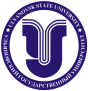 Программа вступительного испытанияФИОАббревиатура кафедрыУченая степень, званиеЛеванова Елена НиколаевнаПЦК «Теория музыки»Долгих Елена НиколаевнаПЦК «Теория музыки»почетный работник среднего профессионального образования  РФЕпифанова Вера АлександровнаПЦК «Теория музыки»Сурова Марина ИгоревнаПЦК «Теория музыки»